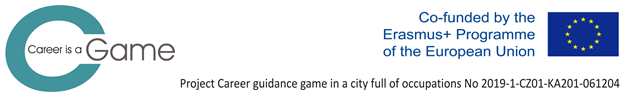 Formulář č. 2: Účastníci pilotního ověření C-GameDruh instituce / školy:	…………………………………………………………………………………..Město:	…………………………………………………………………………………..Datum:	…………………………………………………………………………………..Jméno facilitátora:	…………………………………………………………………………………..Jména a funkce dalších	přítomných dospělých osob:	…………………………………………………………………………………..	…………………………………………………………………………………..	…………………………………………………………………………………..	…………………………………………………………………………………..Seznam žáků / studentů, kteří se zúčastnili pilotního ověření C-GamePodpis facilitátora ……………………………………Č.Křestní jménoDosažený počet obyvatelDosažená spokojenost obyvatelČ.Křestní jménoDosažený počet obyvatelDosažená spokojenost obyvatel116217318419520621722823924102511261227132814291530